La calibration de l’axe rotatif n’a jamais été aussi facile avec CARTO 3.0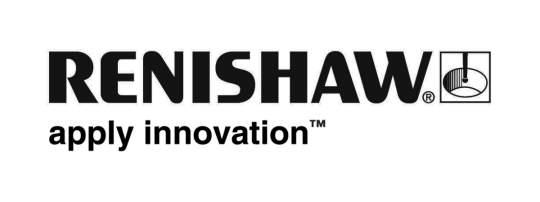 Le nouveau logiciel CARTO 3.0 de Renishaw utilise le calibreur d'axe rotatif rotary XR20-W de l'entreprise pour permettre aux utilisateurs de capturer et d'analyser rapidement les données des axes rotatifs.Il n'a jamais été aussi facile de capturer et d'analyser des données sur les performances d'une machine à l'aide du logiciel CARTO de Renishaw. Pour la première fois avec CARTO 3.0, le multi-axis calibrator XM-60 de Renishaw, peut être utilisé avec le calibreur d'axe rotatif rotary XR20-W, offrant une solution logicielle facile à utiliser et intuitive pour tous les produits de calibration laser de Renishaw. La combinaison de la capacité de XR20-W et XM-60 avec CARTO 3,0 réduit la calibration d'une machine-outil 5 axes de plusieurs jours à moins d'une demi-journée.Plusieurs types d'erreurs peuvent être analysés au cours de différentes périodes, ce qui permet d'établir un aperçu complet des performances d'une machine. CARTO stocke automatiquement des ensembles de données complets pour chaque machine-outil au sein d'une même base de données.  En comparant indépendamment les différentes erreurs associées à chaque axe, sur différentes périodes, les utilisateurs peuvent planifier des horaires d'entretien préventif.Grâce à la suite logicielle CARTO de Renishaw, les données sont plus visibles, plus utilisables et plus exploitables, ce qui soutient les usines intelligentes avec la technologie basée sur l'industrie 4.0.La version 3,0 de CARTO est disponible pour télécharger gratuitement de www.renishaw.fr/cartoPour en savoir plus sur CARTO 3.0 et la gamme de produits de calibration pour machines-outils de Renishaw, veuillez visitez notre site web sur www.renishaw.fr/calibration-Fin-